CURRICULUM VITAE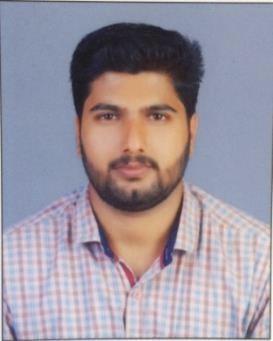 PRESENT CONTACTVINAYATEL: +971504753686  Email: vinaya-399467@2freemail.com   CAREER OBJECTIVESI am looking for the challenging job where I can utilize my talent and knowledge, I want to learn from the organisation and growth with organisation.PROFESSIONAL QUALIFICATIONDiploma in fire & safety engineering from ITECIOSHBasic first aidBasic fire fightingEDUCATIONAL QUALIFICATIONHigher Secondary school -State board of Kerala, IndiaDegree From University Of KeralaDiploma in PC Hardware &NetworkingWORK EXPERIENCEDolphin System Ernakulam( 2year) CCTV TechnicianPackaging Products Manufacturer based in Kuwait From (November 2018)- Current Employee Machine OperatorCOMPUTER KNOWLEDGEMS officeMS excelSTRENGTH & ABLITIESAble to work under pressureHigh level of interpersonal skillsConfident of managing any situation independentlyAble to communicate fluentlyTeam Spirit and EnthusiasticLANGUAGES KNOWNMalayalam, English, Hindi, TamilPERSONNEL DETAILSDECLARATIONI do hereby declare that the above mentioned facts and information are correct to the best of my knowledge and belief. I assure you that if I am being selected for your esteemed organization, I’ll work hard and sincere up to your Satisfaction.Thanking you!Place: India	Yours SincerelyVinaya Date   ofBirth: 07/06/1994: 07/06/1994Maritalstatus:SingleNationalityNationality:Indian